Аналитическая справка по результатам процедуры независимой оценки качества образовательной деятельности организаций, осуществляющих образовательную деятельность на территории Волховского муниципального районаНезависимая оценка качества образовательной деятельности организаций, осуществляющих образовательную деятельность на территории Волховского муниципального района, проводится в целях предоставления участникам отношений в сфере образования информации об уровне организации работы по реализации образовательных программ на основе общедоступной информации.Согласно Федеральному закону от 29 декабря 2012 г. №273-ФЗ «Об образовании в Российской Федерации»,  Федеральному закону от 06 октября 2003 года № 131-ФЗ «Об общих принципах организации местного самоуправления в РФ», Федеральному закону от 21 июля 2014 года № 256-ФЗ «О внесении изменений в отдельные законодательные акты РФ по вопросам проведения независимой оценки качества оказания услуг организациями в сфере культуры, социального обслуживания, охраны здоровья и образования», Закону Ленинградской области от 12 ноября 2015 года № 114-оз «Об общественном контроле в Ленинградской области» независимая оценка качества образовательной деятельности организаций проводится по таким общим критериям, как открытость и доступность информации об организациях, осуществляющих образовательную деятельность; комфортность условий, в которых осуществляется образовательная деятельность; доброжелательность, вежливость, компетентность работников; удовлетворенность качеством образовательной деятельности организаций и пр.С целью осуществления независимой оценки качества работы организаций в сфере образования и культуры, расположенных на территории Волховского муниципального района постановлением администрации Волховского муниципального района от 18 октября 2016 года № 2685 «О создании общественного совета по проведению независимой оценки качества работы организаций в сфере образования и культуры» был создан соответствующий общественный совет, который утвердил план мероприятий по проведению независимой оценки качества образовательной деятельности образовательной организации Волховского муниципального района в 2016-2017 учебном году. Согласно данному плану МКУ «Центр образования Волховского района» совместно с образовательными организациями было проведено исследование качественных показателей образовательной деятельности, а также анкетирование родителей (законных представителей) обучающихся в учреждениях дошкольного, общего и дополнительного образования. Цель исследования: оценить состояние и эффективность образовательной деятельности организаций дошкольного, общего и дополнительного образования, осуществляющих образовательную деятельность на территории Волховского муниципального района.Объект исследования: образовательная деятельность образовательных организаций, осуществляющая образовательную деятельность на территории Волховского муниципального района.Предмет исследования: содержание и организация образовательной деятельности, условия ее обеспечения и результаты, кадровый потенциал организаций, а также оценка удовлетворенности потребителями образовательных услуг.Задачи исследования:Определить рейтинг образовательных организаций Волховского муниципального района, обеспечивающих наивысшее качество образовательной деятельности.Определить состояние и уровень развития комплексных показателей различных аспектов образовательной деятельности, влияющих на качество предоставления образовательных услуг.В проведении процедуры независимой оценки качества образовательной деятельности приняли участие:Комитет по образованию администрации Волховского муниципального района;Общественный совет по проведению независимой оценки качества работы организаций в сфере образования и культуры;МКУ «Центр образования Волховского района» (муниципальный оператор);Образовательные организации дошкольного, общего и дополнительного образования Волховского муниципального района.Процедура независимой оценки качества образовательной деятельности осуществлялась на основе расчета интегрального показателя (определение рейтинга) и сопоставления комплексных показателей, характеризующих различные аспекты деятельности образовательной организации,
со среднегрупповыми статистическими данными по исследуемой выборке.Интегральный показатель представляет собой комплексную количественную оценку образовательной деятельности организации, доступную для ранжирования образовательных организаций.Источники информации для расчета показателей:‒	 официальные сайты образовательных организаций;        -  показатели независимой оценки качества образовательной деятельности образовательных организаций Волховского муниципального района;‒	 социологический опрос потребителей образовательных услуг.В процедуре независимой оценки качества приняли участие:- 22 общеобразовательные школы;- 21 дошкольное учреждение;- 6 учреждений дополнительного образования.В  социологическом опросе приняли участие:- 3320 родителей (законных представителей) обучающихся общеобразовательных школ;- 2181 родителей (законных представителей) воспитанников дошкольных учреждений;- 3803 родителя (законных представителя) учащихся учреждений дополнительного образования.Оценка комплексных показателей образовательной деятельности общеобразовательных школСопоставление комплексных показателей, характеризующих различные аспекты деятельности общеобразовательных организаций, со среднегрупповыми статистическими данными по исследуемой выборке позволило определить качественный уровень исследуемых показателей.В соответствии с методикой проведения независимой оценки качества образовательной деятельности, были определены два уровня  в зависимости от количественного отклонения абсолютных значений комплексных показателей от среднегрупповых данных.Среднегрупповые значения комплексных показателей независимой оценки качества образовательной деятельности общеобразовательных организаций (балл) приведены в таблице:Рейтинг общеобразовательных организаций по результатам анализа комплексных показателейАнализ комплексных показателей оценки качества образовательной деятельности общеобразовательных организаций относительно среднегруппового уровня представлен на рис. 1-5.Рис.1 Распределение общеобразовательных организаций относительно средних районных показателей	В приведенной ниже таблице представлены школы, показавшие уровень ниже или выше среднего по району по комплексным показателям:Рис.2. Распределение общеобразовательных организаций по Критерию 1. Открытость и доступность информации об организациях, осуществляющих образовательную деятельность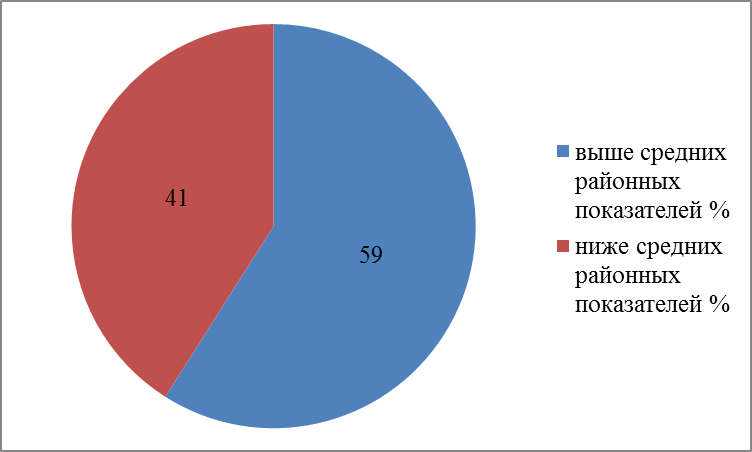 Распределение школ по уровню (выше / ниже среднего по району) по Критерию 1.Рис.3. Распределение общеобразовательных организаций по Критерию 2. Комфортность условий, в которых осуществляется образовательная деятельностьРаспределение школ по уровню (выше / ниже среднего по району) по Критерию 2.Рис.4. Распределение общеобразовательных организаций по Критерию 3. Кадровый потенциалРаспределение школ по уровню (выше / ниже среднего по району) по Критерию3.Рис.5. Распределение общеобразовательных организаций по Критерию 4. Содержание и результаты образовательной деятельностиРаспределение школ по уровню (выше / ниже среднего по району) по Критерию 4.Полные результаты независимой оценки качества образовательной деятельности по каждой общеобразовательной организации Волховского муниципального района представлены в Приложениях 1 - 4.Анализ анкет родителей (законных представителей)В опросе приняли участие 3 320 родителей (законных представителей) обучающихся 22 общеобразовательных школ Волховского муниципального района. Анкетирование имело целью выявить оценку родительской общественности двух критериев образовательной деятельности школ. Критерий 1 позволяет оценить доброжелательность, вежливость и компетентность педагогических коллективов, критерий 2 – удовлетворенность качеством образовательной деятельности. При анализе анкет ответы группировались по трём модулям: положительные ответы, отрицательные ответы, затруднились с ответом.Рейтинг общеобразовательных организаций по Критерию 1. Доброжелательность, вежливость и компетентность педагогических работниковСамый большой процент отрицательных оценок получен при ответе на вопросы «Удовлетворены ли Вы системой оценивания достижений  Вашего ребёнка и справедливостью требований  в  образовательной организации?» (2,6%) и «Ребёнок спокоен и уверен при общении с учителем?» (2,5%). Максимальный процент положительных оценок получен при ответе на вопросы «Как Вы оцениваете  доброжелательность и вежливость работников образовательных организаций?» и «Классный руководитель (учитель) доброжелательно и своевременно информирует Вас о проблемах ребёнка?» (по 94% каждый).Рейтинг общеобразовательных организаций по Критерию 2. Удовлетворенность качеством образовательной деятельности	Самый высокий показатель положительных ответов (90,7%) получен при ответе на вопрос «Удовлетворены ли Вы организацией воспитательного процесса в  образовательной организации?». Негативная оценка (17,8%) получена при ответе на вопрос «Оцените объём домашнего задания в начальной школе». Респонденты считают, что объем домашнего задания либо избыточен, либо недостаточен, но оптимальным его не считают. Наибольшее число затруднившихся ответить дал вопрос «Оцените качество дополнительного образования» (14%).Приложение 1.Рейтинг общеобразовательных организаций по Критерию 1.Открытость и доступность информации об организациях,осуществляющих образовательную деятельностьПриложение 2.Рейтинг общеобразовательных организаций по Критерию 2.Комфортность условий, в которых осуществляется образовательная деятельностьПриложение 3.Рейтинг общеобразовательных организаций по Критерию 3. Кадровый потенциалПриложение 4.Рейтинг общеобразовательных организаций по Критерию 4. Содержание и результаты образовательной деятельности№Комплексные показателиЗначение1Открытость и доступность информации об организациях, осуществляющих образовательную деятельность262Комфортность условий, в которых осуществляется образовательная деятельность393Кадровый потенциал464Содержание и результаты образовательной деятельности707Позиция рейтингаООзначение1Волховская городская гимназия №3 им. Героя Советского Союза А.Лукьянова14682Волховская средняя общеобразовательная школа №514163Волховская средняя общеобразовательная школа №713644Волховская средняя общеобразовательная школа №113325Свирицкая средняя общеобразовательная школа 12976Средняя общеобразовательная школа №8 г.Волхова12827Новоладожская средняя общеобразовательная школа №112468Новоладожская средняя общеобразовательная школа №212109Староладожская средняя общеобразовательная школа 120810Потанинская основная общеобразовательная школа120611Иссадская основная общеобразовательная школа120312Кисельнинская средняя общеобразовательная школа120113Волховская средняя общеобразовательная школа №6119514Гостинопольская основная общеобразовательная школа118215Бережковская основная общеобразовательная школа117316Сясьстройская средняя общеобразовательная школа №2115817Селивановская основная общеобразовательная школа115318Пашская средняя общеобразовательная школа113519Сясьстройская средняя общеобразовательная школа №1111920Усадищенская средняя общеобразовательная школа109721Алексинская средняя общеобразовательная школа106322Хваловская общеобразовательная школа710Средний показатель по районуСредний показатель по району1238Выше среднерайонных показателейНиже среднерайонных показателейВолховская городская гимназия №3 им. А.ЛукьяноваНоволадожская СОШ №2Волховская СОШ №5Староладожская СОШ Волховская СОШ №7Потанинская ООШВолховская СОШ №1Иссадская ООШСвирицкая СОШКисельнинская СОШСОШ №8 г.ВолховаВолховская СОШ №6Новоладожская СОШ №1Гостинопольская ООШБережковская ООШСясьстройская СОШ №2Селивановская ООШПашская СОШСясьстройская СОШ №1Усадищенская СОШАлексинская СОШХваловская ОШВыше среднерайонногоСреднерайонный уровеньНиже среднерайонного Волховская СОШ №1ВГГ №3 им. А.Лукьянова Волховская СОШ №5Волховская СОШ №7Бережковская ООШВолховская СОШ №6Сясьстройская СОШ №1Иссадская ООШСОШ №8 г.ВолховаАлексинская СОШКисельнинская СОШНоволадожская СОШ №1Гостинопольская ООШПашская СОШНоволадожскаяСОШ №2Усадищенская СОШПотанинская ООШСясьстройская СОШ №2Староладожская СОШСеливановская ООШХваловская ОШВыше среднерайонногоНиже среднерайонногоВГГ №3 им. А.ЛукьяноваИссадская ООШВолховская СОШ №1Потанинская ООШВолховская СОШ №5Свирицкая СОШВолховская СОШ №6Селивановская ООШВолховская СОШ №7Хваловская ОШСОШ №8 г.ВолховаНоволадожская СОШ №1Новоладожская СОШ №2Сясьстройская СОШ №1Сясьстройская  СОШ №2Алексинская СОШБережковская ООШГостинопольская ООШКисельнинская СОШПашская СОШСтароладожская СОШУсадищенская СОШВыше среднерайонногоНиже среднерайонногоВолховская СОШ №5ВГГ №3 им. А.ЛукьяноваВолховская СОШ №7Волховская СОШ №1Новоладожская СОШ №1Волховская СОШ №6Новоладожская СОШ №2СОШ №8 г.ВолховаИссадская ООШСясьстройская СОШ №1Свирицкая СОШСясьстройская  СОШ №2Староладожская СОШАлексинская СОШБережковская ООШГостинопольская ООШКисельнинская СОШПашская СОШУсадищенская СОШХваловская ОШВыше среднерайонногоНиже среднерайонногоВГГ №3 им. А.ЛукьяноваВолховская СОШ №6Волховская СОШ №1Новоладожская СОШ №1Волховская СОШ №5Новоладожская СОШ №2Волховская СОШ №7Сясьстройская СОШ №1СОШ №8 г.ВолховаАлексинская СОШСясьстройская  СОШ №2Бережковская ООШКисельнинская СОШГостинопольская ООШСвирицкая СОШИссадская ООШПашская СОШСтароладожская СОШУсадищенская СОШХваловская ОШПозиция рейтингаООПоложи-тельные ответы,%Отрица- тельные ответы,%Затруд- нились с ответом,%1Хваловская ОШ99-12-3Свирицкая СОШ98-22-3Усадищенская СОШ98-24Новоладожская СОШ № 298115Волховская СОШ № 697126Волховская СОШ № 796137СОШ № 8 г.Волхова95238Новоладожская СОШ №191189ВГГ №3 им. А.Лукьянова912710Гостинопольская ООШ901911Сясьстройская СОШ №1903712Староладожская СОШ8911013Селивановская ООШ88-1214-15Иссадская ООШ8811114-15Кисельнинская СОШ8811116Алексинская СОШ8521317Пашская СОШ8451118Волховская СОШ № 1848819Сясьстройская СОШ № 28321520Бережковская ООШ7912021Волховская СОШ № 57822022Потанинская ООШ78418Позиция рейтингаООПоложи-тельные ответы,%Отрица- тельные ответы,%Затруд- нились с ответом,%1Хваловская ОШ99-12Новоладожская СОШ № 2980,51,53Свирицкая СОШ96-44Новоладожская СОШ №193165Усадищенская СОШ922,55,56Староладожская СОШ91367Селивановская ООШ90-108Волховская СОШ № 190559Гостинопольская ООШ894710ВГГ №3 им. А.Лукьянова886611-12Иссадская ООШ874911-12Волховская СОШ № 6874913Волховская СОШ № 7875814СОШ № 8 г.Волхова878515Кисельнинская СОШ8541116Волховская СОШ № 5813617Бережковская ООШ8041618Сясьстройская СОШ №17971419Пашская СОШ75101520Потанинская ООШ73121521Алексинская СОШ7282022Сясьстройская СОШ № 267429Позиция рейтингаООзначение1-6Волховская средняя общеобразовательная школа №1281-6Волховская средняя общеобразовательная школа №7281-6Сясьстройская средняя общеобразовательная школа №1281-6Алексинская средняя общеобразовательная школа281-6Гостинопольская основная общеобразовательная школа281-6Свирицкая средняя общеобразовательная школа287-14Волховская городская гимназия №3 им. Героя Советского Союза А.Лукьянова267-14Бережковская основная общеобразовательная школа267-14Иссадская основная общеобразовательная школа267-14Кисельнинская средняя общеобразовательная школа267-14Пашская средняя общеобразовательная школа267-14Потанинская основная общеобразовательная школа267-14Староладожская средняя общеобразовательная школа 267-14Усадищенская средняя общеобразовательная школа2615-21Волховская средняя общеобразовательная школа №62415-21Средняя общеобразовательная школа №8 г.Волхова2415-21Новоладожская средняя общеобразовательная школа №12415-21Новоладожская средняя общеобразовательная школа №22415-21Сясьстройская средняя общеобразовательная школа №22415-21Селивановская основная общеобразовательная школа2415-21Хваловская общеобразовательная школа2422Волховская средняя общеобразовательная школа №522Позиция рейтингаООзначение1-4Волховская средняя общеобразовательная школа №5461-4Средняя общеобразовательная школа №8 г.Волхова461-4Новоладожская средняя общеобразовательная школа №1461-4Пашская средняя общеобразовательная школа465-8Волховская средняя общеобразовательная школа №1435-8Волховская средняя общеобразовательная школа №6435-8Волховская средняя общеобразовательная школа №7435-8Сясьстройская средняя общеобразовательная школа №2439-10Волховская городская гимназия №3 им. Героя Советского Союза А.Лукьянова429-10Кисельнинская средняя общеобразовательная школа4211Усадищенская средняя общеобразовательная школа4112-14Новоладожская средняя общеобразовательная школа №24012-14Сясьстройская средняя общеобразовательная школа №14012-14Бережковская основная общеобразовательная школа4015-16Гостинопольская основная общеобразовательная школа3915-16Староладожская средняя общеобразовательная школа 3917Иссадская основная общеобразовательная школа3818Алексинская средняя общеобразовательная школа3719Свирицкая средняя общеобразовательная школа3120Потанинская основная общеобразовательная школа3021Хваловская общеобразовательная школа2622Селивановская основная общеобразовательная школа24Позиция рейтингаООзначение1Волховская средняя общеобразовательная школа №55592Волховская средняя общеобразовательная школа №75453Свирицкая средняя общеобразовательная школа5204Новоладожская средняя общеобразовательная школа №15145Иссадская основная общеобразовательная школа5006Новоладожская средняя общеобразовательная школа №24967Староладожская средняя общеобразовательная школа 4888Волховская городская гимназия №3 им. Героя Советского Союза А.Лукьянова4639Гостинопольская основная общеобразовательная школа45910Сясьстройская средняя общеобразовательная школа №146011Потанинская основная общеобразовательная школа45012Средняя общеобразовательная школа №8 г.Волхова44613Волховская средняя общеобразовательная школа №644814Волховская средняя общеобразовательная школа №144215Бережковская основная общеобразовательная школа44016Селивановская основная общеобразовательная школа43817Пашская средняя общеобразовательная школа42918Усадищенская средняя общеобразовательная школа41319Кисельнинская средняя общеобразовательная школа40820Алексинская средняя общеобразовательная школа40421Сясьстройская средняя общеобразовательная школа №237122Хваловская общеобразовательная школа333Позиция рейтингаООзначение1Волховская городская гимназия №3 им. Героя Советского Союза А.Лукьянова9332Волховская средняя общеобразовательная школа №18133Волховская средняя общеобразовательная школа №57874Средняя общеобразовательная школа №8 г.Волхова7635Волховская средняя общеобразовательная школа №77446Кисельнинская средняя общеобразовательная школа7227Сясьстройская средняя общеобразовательная школа №27178Свирицкая средняя общеобразовательная школа7159Потанинская основная общеобразовательная школа69810Волховская средняя общеобразовательная школа №667811Селивановская основная общеобразовательная школа66512Бережковская основная общеобразовательная школа66413Новоладожская средняя общеобразовательная школа №166014-15Гостинопольская основная общеобразовательная школа65414-15Староладожская средняя общеобразовательная школа 65416Новоладожская средняя общеобразовательная школа №264817Иссадская основная общеобразовательная школа63718Пашская средняя общеобразовательная школа63319Усадищенская средняя общеобразовательная школа61620Сясьстройская средняя общеобразовательная школа №158921Алексинская средняя общеобразовательная школа59222Хваловская общеобразовательная школа325